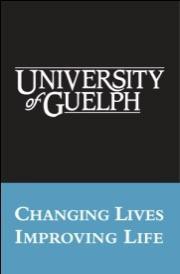 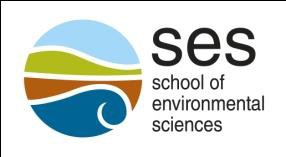 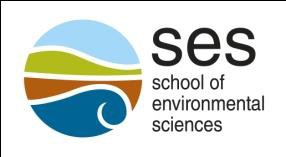 ENVS*2310 CURRENT ISSUES IN EARTH SURFACE PROCESSESCredit Weight: 0.5Academic Department: School of Environmental Sciences Campus: GuelphSemester Offering: Fall 2016Course DescriptionThis course provides an introduction to aspects of environmental Earth science which are critical to understanding issues that have direct social impacts. Students will gain a basic understanding of disciplines that represent different compartments of the active Earth, including geology, water and soil sciences, and atmospheric science. This knowledge will be directed toward exploring the links between scientific and societal perspectives. Examples of possible issues include climate change, resource extraction, and water supply.Prerequisites1 of ENVM*1000, ENVM*1200, ENVS*1030; CHEM*1040Class Schedule and LocationLecture T/Th, 10:30– 11:20, MCKN 227Seminar W, 14:30-16:20, Alex 218Instructor InformationInstructor: Galina MorozovaInstructor email: gmorozov@uoguelph.caOffice location and office hours: 103 Alex; office hours T, 11:30-12:30 or by appointment Graduate Teaching Assistant: Sean Simpson, ssimps04@mail.uoguelph.ca, office hours by appointmentCourse materialsThere is no textbook assigned for this course.  All lecture notes, reading assignments and other materials will be posted on CourseLink. Lecture notes will be posted AFTER the discussion of each topic is completed in class. Lecture notes WILL NOT be posted in advance.  Seminar assignments will be handed out in class. We are going to watch several movies during this semester, both in class and at home (available on youtube and other websites), instructions and movie quizzes will be provided onCourseLink and/or in class.  Instructions for group project & presentation will be posted on CourseLink during the 3rd week of classes (Sept 19-23).Course ContentSpecific Learning Outcomes: students who pass the course willUnderstand key scientific concepts in Earth scienceDemonstrate the development of critical thinking and problem solving skills for application in Earth science, as well as in the broader realm of environmental scienceAcquire some practical skills and field experience in environmental sciencesShow improved literacy in scientific communicationUnderstand the changing role of science and scientists in modern societyTentative schedule of lectures and seminars:Final Exam: Dec 15, 8:30-10:30 am, room TBA*SA - seminar assignment**Nov 4 is the last day to withdraw from the courseCourse Assignments and Tests:Two lecture quizzes and final examThese will consist of multiple choice, short answer, draw/label picture and essay question and cover both lecture and seminar. The topics covered by lecture quizzes will be announced in class before each lecture quiz. The final exam is comprehensive.Group project and presentationDuring the 3rd week, the class will be randomly separated into groups of 4-5 students. Each group must write a project (with topic relevant to our classroom discussion during this semester) and present this project at the end of the semester (see course schedule below).  Projects and presentations will bepeer-reviewed by other students, instructor and teaching assistant. Instructions for project, presentation and reviews will be posted on CourseLink. You MUST discuss your topic with me before starting.  We do not want any repetition of topics (to keep it interesting for all students).  Presentations will be conducted during seminars on November 9 and 16.Seminars and seminar assignmentsSeminars will include four in-class practical exercises (including maps, samples and possibly experiments) and three short fieldtrips (walking or by school bus) conducted during seminar time. See due dates for seminar assignments in the course schedule above.Movie quizzesEach movie will be accompanied by a short quiz (available on CourseLink or handed in class). Due dates for at-home movie quizzes are TBA. In-class movie quiz due at the end of the class time.Mark Allocations and Learning Objectives:Extra creditYou will be given 2% extra credit to your final mark for being present in class during ALL project presentations and submitting ALL presentation reviews.  Missing at least one presentation without valid excuse (see Policy on Missing Assignments below) disqualifies you from receiving extra credit. No partial extra credit applies.Course PoliciesCommunication: all students are required to check their e-mail and CourseLink on a regular basis. All e-mails sent between 8:00 and 18:00 Monday-Friday will be answered the same day. You can expect evening and weekend messages to be answered the next day and on Monday, respectively (except for emergencies).Policy on missing and late assignments: students will be allowed to make up assignments/tests or return late assignments only in case of:illness proven by a doctor or hospital note;playing sports for the University of Guelph confirmed by team coach;extreme family emergencies (going on vacation is excluded!).In all other cases, make ups and late assignments WILL NOT be allowed.Copies of out-of-class assignments: keep paper and/or other reliable electronic back-up copies of all out-of-class assignments: you may be asked to resubmit your work at any time.Course Policy on Group Work: group work is absolutely required for your group project. Make sure that you actively participate in project & presentation preparation.  Students that do not participate enough may be excluded from the project by other members of their group. In case a student is excluded, he or she has two options: 1) loose 15% of the final mark or 2) write and present their own project.Course Policy regarding use of electronic devices and recording of lectures: presentations which are made in relation to course work—including lectures—cannot be recorded or copied without the written permission of the presenter, whether the instructor, a classmate or guest lecturer.  Material recorded with permission is restricted to use for that course unless further permission is granted.Phones and laptops are distractions not just for the people using them, but for others sharing the same space. A recent study showed that students attempting to multi-task using laptops in the classroom did much worse than peers using pencil and paper to take notes. Even worse, students sitting next to themulti-taskers also suffered significantly ("Students' use of laptops in class lowers grades: Canadian study". Globe and Mail, August 14, 2013).The use of cell phones, including texting and checking messages, is prohibited during class time. Please leave the room if you need to use your phone. Laptops are essential for some students to take notes, but they can create a distracting space within the classroom. You may use your computer for notetaking; you may not use it for any other purpose during class time as there will be no need to access the Internet.University PoliciesAcademic Consideration: the University of Guelph is committed to supporting students in their learning experiences and responding to their individual needs and is aware that a variety of situations or events beyond the student's control may affect academic performance. Support is provided to accommodate academic needs in the face of personal difficulties or unforeseen events in the form of Academic Consideration.Information on regulations and procedures for Academic Consideration, Appeals and Petitions, including categories, grounds, timelines and appeals can be found in Section VIII (Undergraduate  Degree Regulations and Procedures) of the Undergraduate Calendar.Academic Misconduct: the University of Guelph is committed to upholding the highest standards of academic integrity and it is the responsibility of all members of the University community, faculty, staff, and students  to be aware of what constitutes academic misconduct and to do as much as possible to prevent academic offences from occurring.University of Guelph students have the responsibility of abiding by the University's policy on academic misconduct regardless of their location of study; faculty, staff and students have the responsibility of supporting an environment that discourages misconduct. Students need to remain aware that instructors have access to and the right to use electronic and other means of detection. Please note: Whether or not a student intended to commit academic misconduct is not relevant for a finding of guilt. Hurried or careless submission of assignments does not excuse students from responsibility for verifying the academic integrity of their work before submitting it. Students who are in any doubt as to whether an action on their part could be construed as an academic offence should consult with a faculty member or faculty advisor.Detailed information regarding the Academic Misconduct policy is available in Section VIII  (Undergraduate Degree Regulations and Procedures) of the Undergraduate Calendar.Accessibility: the University of Guelph is committed to creating a barrier-free environment. Providing services for students is a shared responsibility among students, faculty and administrators. This relationship is based on respect of individual rights, the dignity of the individual and the University community's shared commitment to an open and supportive learning environment. Students requiring service or accommodation, whether due to an identified, ongoing disability or a short-term disability should contact the Student Accessibility Services (SAS), formerly Centre for Students with Disabilities (CSD), as soon as possible.For more information, contact SAS at 519-824-4120 ext. 56208 or email sas@uoguelph.ca or visit the  Student Accessibility Services website (http://www.uoguelph.ca/csd/).Course Evaluation Information: end of semester course and instructor evaluations provide students the opportunity to have their comments and opinions used as an important component in the Faculty Tenure and Promotion process, and as valuable feedback to help instructors enhance the quality of their teaching effectiveness and course delivery.While many course evaluations are conducted in class others are now conducted online. Please refer to the Course and Instructor Evaluation Website for more information.Drop period: the drop period for single semester courses starts at the beginning of the add period and extends to the Fortieth (40th) class day of the current semester (the last date to drop a single semester courses without academic penalty) which is listed in Section III (Schedule of Dates) of the  Undergraduate Calendar.The drop period for two semester courses starts at the beginning of the add period in the first semester and extends to the last day of the add period in the second semester.Information about Dropping Courses can be found in Section VIII (Undergraduate Degree Regulations  and Procedures) of the Undergraduate Calendar.Additional Course InformationCommitment to the course: this course is worth 0.5 credits. According to University policy, you should plan on spending up to 12 hours per week engaged with this course, including lectures and seminars. That leaves around 8 hours for study outside of class meetings. If you have invested this amount of time and still feel like you're struggling to keep up, please make an appointment to see me.HAVE A GREAT SEMESTER!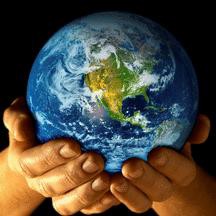 WeekTuesday LectureThursday LectureWednesday SeminarSept 8-9IntroductionSept 12-16IntroductionStudying Earth surface processes: methodsnoneSept 19-23Studying Earth surface processes: methodsEarth surface materials: minerals and rocksSA* 1. Topographic maps and remote sensing (in class)Sept 26-30Earth surface materials: minerals and rocksNatural resources: minerals, soils, water, air, biologicalSA 2. Minerals (in class)SA 1 dueOct 3-7Natural resources: minerals, soils, water, air, biologicalEarth surface formed: tectonic plates, hot spots, earthquakes, volcanoes and extraterrestrial impactsSA 3. Rocks and sediments (in class) SA 2 dueOct 10-14No classLecture quiz 1SA 4. Weathering and soils (in class)SA 3 dueOct 17-21Earth surface formed: tectonic plates, hot spots, earthquakes, volcanoes and extraterrestrial impactsEarth surface modified: gravity, streams, glaciers, waves and windSA 5. Surface processes, rocks and landscapes around Guelph (short fieldtrip)SA 4 dueOct 24-28Earth surface modified: gravity, streams, glaciers, waves and windEarth surface modified: gravity, streams, glaciers, waves and windSA 6. Surface processes, rocks and landscapes around Guelph (short fieldtrip)SA 5 dueOct 31- Nov 4**Natural hazardsNatural hazardsTBASA 6 dueNov 7-11Changing face of the planet: Earth surface through geologic timeChanging face of the planet: Earth surface through geologic timeSA 7. Human activities and surface processes around Guelph (short fieldtrip)Group projects (both hard andelectronic copies) dueNov 14-18Lecture quiz 2Environment, surfaceStudent presentationsprocesses and civilizations: from ancient Mesopotamia to present(group projects), Project peer review due (hard copy only)SA 7 dueNov 21-25Environment, surface processes and civilizations: from ancient Mesopotamia to presentImpact of human activities on the Earth surfaceStudent presentations (group projects)Nov 28-Dec 2Impact of human activities on the Earth surfaceEnvironmental science, economic development, politics, media and societynoneAssignment or TestDue DatesContribution to Final Mark (%)Learning Outcomes AssessedGroup projectNov 9101, 2, 4Project peer reviewNov 1652Seminar assignmentsSee course schedule25 total1, 2, 3Assignment or TestDue DatesContribution to Final Mark (%)Learning Outcomes AssessedMovie quizzesTBA5 total1Lecture Quiz 1Oct 13151-5Lecture Quiz 2Nov 15151-5FinalDec 15251-5